Порядок обжалованияЗакон наделяет физических и юридических лиц правом обращаться с жалобой на действия (решения), нарушающие их права и свободы, либо непосредственно в суд, в арбитражный суд, либо в таможенный орган, т.е. предусматривает возможность выбора первоначального пути обжалования. В соответствии с разд.XIII ТК РФ 1993 г. до подачи заявления или жалобы в суд необходимо было соблюсти процедуру первоначального обжалования решений (действий) таможенного органа и подать жалобу в вышестоящий таможенный орган или должностному лицу. В случае несоблюдения указанного порядка жалоба в суд или исковое заявление в арбитражный суд оставались без рассмотрения.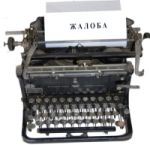 В соответствии с ч.1 ст.46 Конституции РФ каждому гарантируется судебная защита его прав и свобод. Частью 2 ст.46 Конституции РФ установлено, что решения и действия (бездействие) органов государственной власти, органов местного самоуправления, общественных объединений и должностных лиц могут быть обжалованы в суд. Возможность беспрепятственно обращаться в суд за защитой своих прав, нарушенных неправомерными действиями государственных органов, является одним из основных принципов правового государства. 

В соответствии со ст.12, 13 ГК РФ одним из способов защиты нарушенных гражданских прав юридических и физических лиц является признание судом недействительными не соответствующих закону или иным правовым актам и нарушающих гражданские права и охраняемые законом интересы граждан либо юридических лиц ненормативных актов государственных органов или органов местного самоуправления, а в случаях, предусмотренных законом, также и нормативных актов. 

Статьей 1 Закона РФ от 27 апреля 1993 г. N 4866-I "Об обжаловании в суд действий и решений, нарушающих права и свободы граждан"*(39) также установлено, что каждый гражданин имеет право обратиться с жалобой в суд, если считает, что неправомерными действиями (решениями) государственных органов, органов местного самоуправления или должностных лиц, государственных служащих нарушены его права и свободы.